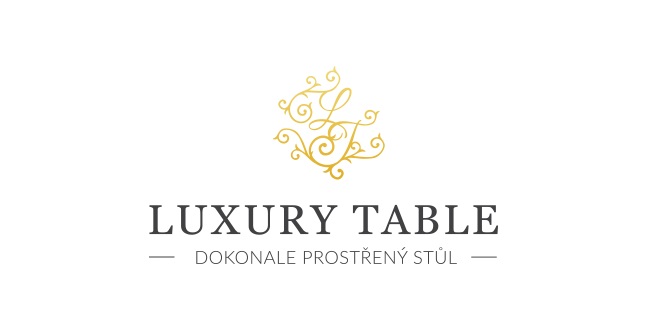 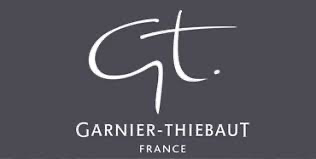 17. 7. 2023TZ – Lněné ubrusy s motivem rozkvetlé třešně Garnier Thiebaut probouzejí uvolněnou letní atmosféruKolekce Ombres des Cerisiers Naturel je rustikální i moderní zároveň. Známý francouzský výrobce kvalitních textilií Garnier Thiebaut i tentokrát využívá tradicí prověřeného materiálu a okouzlujících vzorů. V této kolekci jde o vysrážený len a jemné motiv kvetoucí třešně. Ubrus, běhoun a textilní ubrousek tvoří jedinečné doplňky, které doladí letní atmosféru v městském bytě i ve venkovské kuchyni. Krémový podklad ubrusu nechává vyniknout servírované lahůdky. Nechte rozkvést třešeň i u vašeho jídelního stolu. Kolekci Ombres des Cerisiers Naturel od Garnier Thiebaut si můžete prohlédnout v prodejně Villeroy & Boch ve 3. patře obchodního domu Kotva na náměstí Republiky v Praze nebo v e-shopu na www.luxurytable.cz.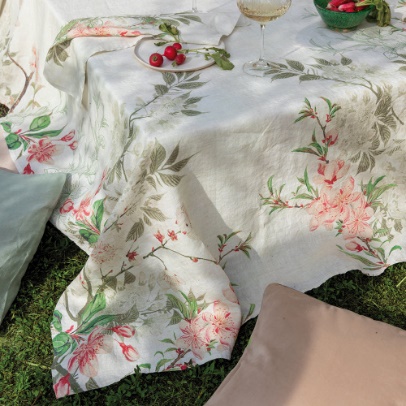 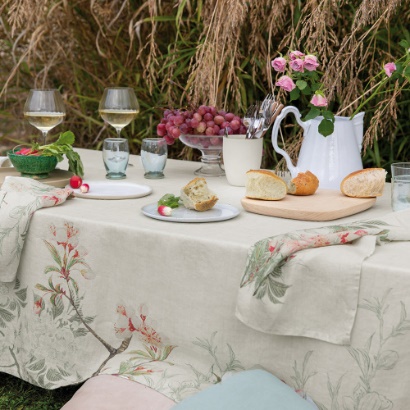 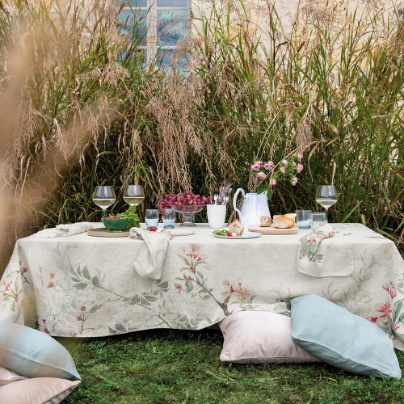 Kontakty:  							Mediální servis:Prodejna Villeroy & Boch                                       		cammino…      Obchodní dům Kotva – 3. patro                               		Dagmar Kutilová    Praha 1 - náměstí Republiky                                     		e-mail: kutilova@cammino.czwww.luxurytable.cz                                                   		tel.: +420 606 687 506  www.facebook.com/luxurytable.cz       	         		www.cammino.cz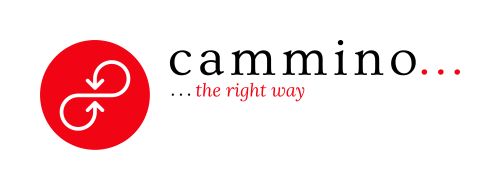 